Reacción endotérmica Son aquellas que absorben energía en forma de calor. Una vez que la energía total se conserva del primer para el segundo miembro de cualquier reacción química, si una reacción es endotérmica, la entalpía de los productos Hp es mayor que la entalpía de los reactivos Hr , pues una determinada cantidad de energía fue absorbida por los reactivos en forma de calor, durante la reacción, quedando contenida en los productos. 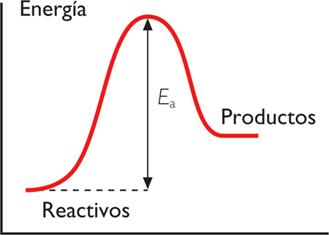 